Bewerbungum die Ausrichtung einesDBV-A-Ranglistenturniers U11 / U13 oder des Masters-Finales U11Spielsaison 2023Veranstaltungsdatum:Angaben zum BewerberAngaben zur vorgesehenen AustragungsstätteBitte beachten:Es ist vorab sicherzustellen, dass eine ausreichende Hotelkapazität nicht durch evtl. stattfindende Großveranstaltungen (z.B. Messen) eingeschränkt wird.Der Bewerbung ist eine befürwortende Stellungnahme des betreffenden Badminton-Landesverbandes beizufügen.------------------------------------------------------------------------------------------------------------------------Bitte bis 1. Mai 2022 übersenden anjugendausschuss@badminton.deBewerber: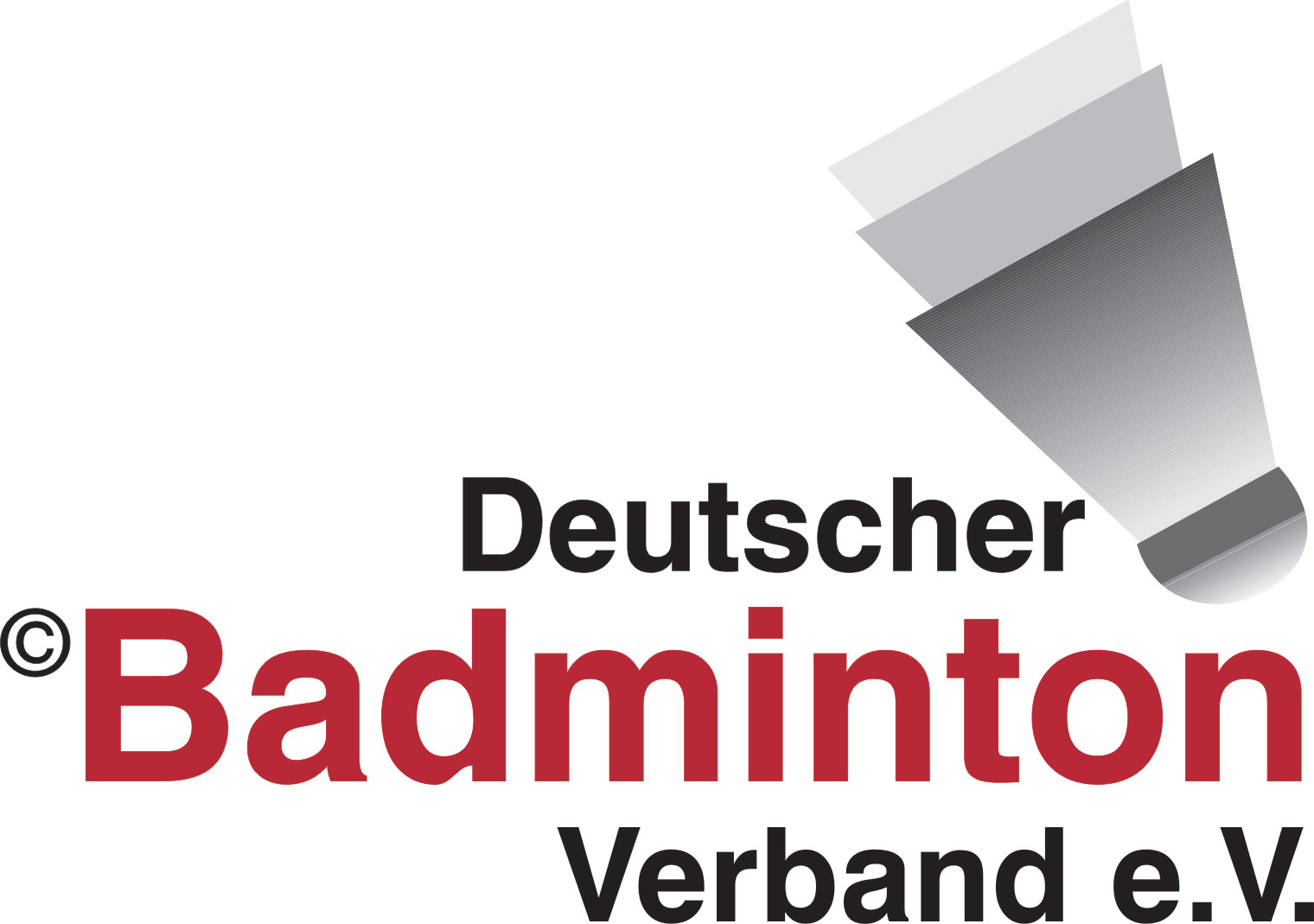 Landesverband:bitte ankreuzen:bitte ankreuzen:Bewerbung für U11 und U13Bewerbung nur für U11Bewerbung nur für U13VereinsnameStraße/HausnummerPLZ und OrtTelefonTelefaxE-MailMobiltelefonWebsiteKontaktpersonKontaktadresse(falls abweichend von obigen Angaben)Kontaktadresse(falls abweichend von obigen Angaben)Kontaktadresse(falls abweichend von obigen Angaben)Kontaktadresse(falls abweichend von obigen Angaben)Kontaktadresse(falls abweichend von obigen Angaben)Straße/HausnummerPLZ/OrtTelefonprivat:dienstlich:Telefaxprivat:dienstlich:MobiltelefonE-MailBezeichnung der HalleHallenanschriftStraße/HausnummerPLZ/OrtTelefonSportflächem x mAnzahl der möglichen SpielfelderAnzahlLichte Hallenhöhe über den SpielfeldernmUmkleidekabinenAnzahlTribüne vorhandenjaneinSitzplatzkapazität auf der TribüneAnzahlBlendfreies TageslichtjaneinLautsprecheranlagejaneinDatumUnterschrift